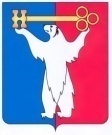 АДМИНИСТРАЦИЯ ГОРОДА НОРИЛЬСКАКРАСНОЯРСКОГО КРАЯПОСТАНОВЛЕНИЕ26.05.2021				        г. Норильск					№ 235О внесении изменений в отдельные правовые акты Администрации города Норильска В целях урегулирования отдельных вопросов, касающихся оплаты труда руководителей муниципальных унитарных предприятий муниципального образования город Норильск, обществ с ограниченной ответственностью, единственным участником которых является Администрация города Норильска,ПОСТАНОВЛЯЮ:Внести в постановление Администрации города Норильска
от 19.01.2017 № 28 «Об утверждении Положения об условиях оплаты труда руководителей муниципальных унитарных предприятий муниципального образования город Норильск» (далее – Постановление) следующие изменения:В абзаце третьем пункта 2 Постановления слова «заместитель Главы города Норильска по собственности и развитию предпринимательства» заменить словами «заместитель Главы города Норильска по земельно-имущественным отношениям и развитию предпринимательства».Внести в Положение об условиях оплаты труда руководителей, заместителей руководителей, главных бухгалтеров обществ с ограниченной ответственностью, единственным участником которых является Администрация города Норильска, утвержденное постановлением Администрации города Норильска от 21.08.2019 № 368 (далее – Положение), следующие изменения:По всему тексту Положения слова «Управление потребительского рынка и услуг Администрации города Норильска» в соответствующих падежах заменить словами «муниципальное казенное учреждение «Управление потребительского рынка и услуг»» в соответствующих падежах.Абзацы второй, третий пункта 2.5 Положения изложить в следующей редакции:«Муниципальным казенным учреждением «Управление потребительского рынка и услуг» подготавливается ходатайство заместителя Главы города Норильска по земельно-имущественным отношениям и развитию предпринимательства на имя Главы города Норильска об установлении (изменении) конкретного размера должностного оклада руководителя Общества, исходя из фактических (ожидаемых) результатов финансово-хозяйственной деятельности Общества. Данное ходатайство согласовывается с заместителем Главы города Норильска по городскому хозяйству.На основании решения Главы города Норильска, оформленного в виде резолюции Главы города Норильска на ходатайстве заместителя Главы города Норильска по земельно-имущественным отношениям и развитию предпринимательства об установлении (изменении) конкретного размера должностного оклада руководителя Общества, Управлением по персоналу Администрации города Норильска в течение пяти рабочих дней подготавливается распоряжение Администрации города Норильска об утверждении размера должностного оклада руководителя Общества.».В абзаце первом пункта 3.4.2 Положения слова «заместителю Главы города Норильска по собственности и развитию предпринимательства» заменить словами «заместителю Главы города Норильска по земельно-имущественным отношениям и развитию предпринимательства».Опубликовать настоящее постановление в газете «Заполярная правда» и разместить его на официальном сайте муниципального образования город Норильск.Настоящее постановление вступает в силу после его официального опубликования в газете «Заполярная правда» и распространяет свое действие на правоотношения, возникшие с 12.04.2021.Глава города Норильска							                Д.В. Карасев